29.12.2018											         № 1439						г. СевероуральскО внесении изменений в постановление Администрации Североуральского городского округа от 26.04.2012 № 560 «Об утверждении Порядка разработки и утверждения административных регламентов предоставления муниципальных услуг на территории Североуральского городского округа, порядка проведения экспертизы проектов административных регламентов предоставления муниципальных услуг на территории Североуральского городского округа»Руководствуясь Федеральным законом от 27 июля 2010 года № 210-ФЗ «Об       организации предоставления государственных и муниципальных услуг», Постановлением Правительства Российской Федерации от 16.05.2011 № 373 «О разработке и утверждении административных регламентов осуществления государственного контроля (надзора) и административных регламентов предоставления государственных услуг», постановлением Правительства Свердловской области от 17.10.2018 № 697-ПП «О разработке и утверждении административных регламентов осуществления государственного контроля (надзора) и административных регламентов предоставления государственных услуг», статьей 43 Положения о правовых актах Североуральского городского округа, утвержденного решением Думы Североуральского городского округа от 22.04.2015 № 33, в целях приведения нормативного правового акта в соответствие с действующим законодательством Администрация Североуральского городского округаПОСТАНОВЛЯЕТ:1. Внести в постановление Администрации Североуральского городского округа от 26.04.2012 № 560 «Об утверждении Порядка разработки и утверждения административных регламентов предоставления муниципальных услуг на территории Североуральского городского округа, порядка проведения экспертизы проектов административных регламентов предоставления муниципальных услуг на территории Североуральского городского округа» (с изменениями, внесенными постановлениями Администрации Североуральского городского округа                                от 22.07.2013 № 1038, от 16.03.2015 № 447, от 29.01.2016 № 81, от 10.04.2018                     № 358) изменение, заменив в пункте 5 слова «оставляю за собой» словами «возлагаю на Первого заместителя Главы Администрации Североуральского городского округа С.А.Золотареву».2. Внести в Порядок разработки и утверждения административных регламентов предоставления муниципальных услуг на территории Североуральского городского округа, утвержденный постановлением Администрации Североуральского городского округа от 26.04.2012 № 560, следующие изменения:1) абзац первый пункта 2 дополнить словами «, а также с учетом иных требований к порядку предоставления соответствующей муниципальной услуги»;2) дополнить пунктом 3-1 следующего содержания:«3-1. Регламент разрабатывается, как правило, после включения соответствующей муниципальной услуги в перечень муниципальных услуг, предоставляемых на территории Североуральского городского округа, формируемый отделом экономики и потребительского рынка Администрации (далее - перечень).»;3) абзац второй пункта 6 изложить в следующей редакции:«Заключение об оценке регулирующего воздействия на проекты регламентов, а также проекты нормативных правовых актов по внесению изменений в ранее изданные регламенты, признанию регламентов утратившими силу не требуется.»;4) дополнить пунктом 6-1 следующего содержания:«6-1. В случае если нормативным правовым актом, устанавливающим конкретное полномочие органа, предоставляющего муниципальную услугу, предусмотрено утверждение отдельного муниципального нормативного правового акта, предусматривающего порядок осуществления такого полномочия, наряду с разработкой порядка подлежит утверждению регламент по осуществлению соответствующего полномочия.При этом порядком осуществления соответствующего полномочия, утвержденным муниципальным нормативным правовым актом, не регулируются вопросы, относящиеся к предмету регулирования регламента в соответствии с настоящим Порядком.»;5) после пункта 9-1 слова «Глава 2» заменить словами «Раздел II»;6) пункт 10 дополнить словами «, и наименования такой муниципальной услуги в перечне»;7) пункт 11 дополнить подпунктом 6 следующего содержания:«6) особенности выполнения административных процедур (действий) в многофункциональных центрах предоставления государственных и муниципальных услуг.В административные регламенты не включается настоящий раздел в случае если муниципальная услуга не предоставляется в многофункциональных центрах предоставления государственных и муниципальных услуг.»;8) подпункт 3 пункта 12 изложить в следующей редакции:«3) порядок получения информации заявителями по вопросам предоставления муниципальной услуги и услуг, которые являются необходимыми и обязательными для предоставления муниципальной услуги, сведений о ходе предоставления указанных услуг, в том числе на официальном сайте, а также на Едином портале государственных и муниципальных услуг (функций) (далее - Единый портал);порядок, форма, место размещения и способы получения справочной информации, в том числе на стендах в местах предоставления муниципальной услуги и услуг, которые являются необходимыми и обязательными для предоставления муниципальной услуги, и в многофункциональном центре предоставления государственных и муниципальных услуг.К справочной информации относится следующая информация:место нахождения и графики работы органов, структурных подразделений Администрации, предоставляющих муниципальную услугу, государственных и муниципальных органов и организаций, обращение в которые необходимо для получения муниципальной услуги, а также многофункциональных центров предоставления государственных и муниципальных услуг;справочные телефоны органов, структурных подразделений Администрации, предоставляющих муниципальную услугу, организаций, участвующих в предоставлении муниципальной услуги, в том числе номер телефона-автоинформатора;адреса официального сайта, а также электронной почты и (или) формы обратной связи органа, предоставляющего муниципальную услугу, в сети «Интернет».Справочная информация не приводится в тексте регламента и подлежит обязательному размещению на официальном сайте, в федеральной государственной информационной системе «Федеральный реестр государственных и муниципальных услуг (функций)» (далее - федеральный реестр) и на Едином портале, о чем указывается в тексте регламента. Органы, предоставляющие муниципальные услуги, обеспечивают в установленном порядке размещение и актуализацию справочной информации в соответствующем разделе федерального реестра и на соответствующем официальном сайте в сети «Интернет».»;9) подпункт 5 пункта 13 изложить в следующей редакции:«5) нормативные правовые акты, регулирующие предоставление муниципальной услуги.Перечень нормативных правовых актов, регулирующих предоставление муниципальной услуги (с указанием их реквизитов и источников официального опубликования), подлежит обязательному размещению на официальном сайте, в федеральном реестре и на Едином портале. Перечень нормативных правовых актов, регулирующих предоставление муниципальной услуги, не приводится в тексте регламента.В данном подразделе регламента должно содержаться указание на соответствующее размещение перечня указанных нормативных правовых актов, регулирующих предоставление муниципальной услуги.Орган, структурное подразделение Администрации, предоставляющие муниципальную услугу, обеспечивают размещение и актуализацию перечня нормативных правовых актов, регулирующих предоставление муниципальной услуги, на официальном сайте, а также в соответствующем разделе федерального реестра;»;10) подпункт 8 пункта 13 дополнить абзацем следующего содержания: «представления документов и информации, отсутствие и (или) недостоверность которых не указывались при первоначальном отказе в приеме документов, необходимых для предоставления муниципальной услуги, либо в предоставлении муниципальной услуги, за исключением случаев, предусмотренных пунктом 4 части 1 статьи 7 Федерального закона;»;11) подпункт 12 пункта 13 дополнить предложением следующего содержания:«В данном подразделе указывается размер государственной пошлины или иной платы, взимаемой за предоставление муниципальной услуги, или ссылка на положение нормативного правового акта, в котором установлен размер такой пошлины или платы;»;12) подпункт 16 пункта 13 изложить в следующей редакции:«16) требования к помещениям, в которых предоставляется муниципальная услуга, к залу ожидания, местам для заполнения запросов о предоставлении муниципальной услуги, информационным стендам с образцами их заполнения и перечнем документов, необходимых для предоставления каждой муниципальной услуги, размещению и оформлению визуальной, текстовой и мультимедийной информации о порядке предоставления такой услуги, в том числе к обеспечению доступности для инвалидов указанных объектов в соответствии с законодательством Российской Федерации о социальной защите инвалидов;»;13) подпункт 17 пункта 13 изложить в следующей редакции:«17) показатели доступности и качества муниципальной услуги, в том числе количество взаимодействий заявителя с должностными лицами при предоставлении муниципальной услуги и их продолжительность, возможность получения информации о ходе предоставления муниципальной услуги, в том числе с использованием информационно-коммуникационных технологий, возможность либо невозможность получения муниципальной услуги в многофункциональном центре предоставления государственных и муниципальных услуг (в том числе в полном объеме), посредством запроса о предоставлении нескольких муниципальных и (или) государственных услуг в многофункциональных центрах предоставления государственных и муниципальных услуг, предусмотренного статьей 15.1 Федерального закона (далее - комплексный запрос);»;14) подпункт 18 пункта 13 изложить в следующей редакции:«13) иные требования, в том числе учитывающие особенности предоставления муниципальной услуги в электронной форме. При определении особенностей предоставления муниципальной услуги в электронной форме указываются виды электронной подписи, которые допускаются к использованию при обращении за получением муниципальной услуги, в том числе с учетом права заявителя - физического лица использовать простую электронную подпись, в соответствии с Правилами определения видов электронной подписи, использование которых допускается при обращении за получением государственных и муниципальных услуг, утвержденными постановлением Правительства Российской Федерации от 25.06.2012 № 634 «О видах электронной подписи, использование которых допускается при обращении за получением государственных и муниципальных услуг.»;15) пункт 14 изложить в следующей редакции:«14. Раздел, касающийся состава, последовательности и сроков выполнения административных процедур (действий), требований к порядку их выполнения, в том числе особенностей выполнения административных процедур (действий) в электронной форме, а также особенностей выполнения административных процедур (действий) в многофункциональных центрах предоставления государственных и муниципальных услуг, состоит из подразделов, соответствующих количеству административных процедур - логически обособленных последовательностей административных действий при предоставлении муниципальных услуг и услуг, которые являются необходимыми и обязательными для предоставления муниципальной услуги, имеющих конечный результат и выделяемых в рамках предоставления муниципальной услуги. В начале соответствующего раздела указывается исчерпывающий перечень административных процедур (действий), содержащихся в нем.В разделе, касающемся состава, последовательности и сроков выполнения административных процедур (действий), требований к порядку их выполнения, в том числе особенностей выполнения административных процедур (действий) в электронной форме, отдельно указывается перечень административных процедур (действий) при предоставлении муниципальных услуг в электронной форме.Раздел, касающийся состава, последовательности и сроков выполнения административных процедур (действий), требований к порядку их выполнения, в том числе особенностей выполнения административных процедур (действий) в электронной форме, должен содержать в том числе:порядок осуществления в электронной форме, в том числе с использованием Единого портала, административных процедур (действий) в соответствии с положениями статьи 10 Федерального закона;порядок исправления допущенных опечаток и ошибок в выданных в результате предоставления муниципальной услуги документах.В разделе, касающемся особенностей выполнения административных процедур (действий) в многофункциональных центрах предоставления государственных и муниципальных услуг, также может содержаться описание административных процедур (действий), выполняемых многофункциональным центром предоставления государственных и муниципальных услуг при предоставлении муниципальной услуги в полном объеме и при предоставлении муниципальной услуги посредством комплексного запроса, а также порядок досудебного (внесудебного) обжалования решений и действий (бездействия) многофункциональных центров предоставления государственных и муниципальных услуг и их работников.Описание административных процедур (действий), выполняемых многофункциональными центрами предоставления государственных и муниципальных услуг, в разделе, касающемся особенностей выполнения административных процедур (действий) в многофункциональных центрах предоставления государственных и муниципальных услуг, обязательно в отношении муниципальных услуг, включенных в перечень муниципальных услуг в соответствии с подпунктом 3 части 6 статьи 15 Федерального закона.В соответствующем разделе описывается в том числе порядок выполнения многофункциональными центрами предоставления государственных и муниципальных услуг следующих административных процедур (действий):информирование заявителей о порядке предоставления муниципальной услуги в многофункциональном центре предоставления государственных и муниципальных услуг, о ходе выполнения запроса о предоставлении муниципальной услуги, по иным вопросам, связанным с предоставлением муниципальной услуги, а также консультирование заявителей о порядке предоставления муниципальной услуги в многофункциональном центре предоставления государственных и муниципальных услуг;прием запросов заявителей о предоставлении муниципальной услуги и иных документов, необходимых для предоставления муниципальной услуги;формирование и направление многофункциональным центром предоставления государственных и муниципальных услуг межведомственного запроса в органы, предоставляющие государственные услуги, в иные органы государственной власти, органы местного самоуправления и организации, участвующие в предоставлении муниципальных услуг;выдача заявителю результата предоставления муниципальной услуги, в том числе выдача документов на бумажном носителе, подтверждающих содержание электронных документов, направленных в многофункциональный центр предоставления государственных и муниципальных услуг по результатам предоставления государственных и муниципальных услуг органами, предоставляющими государственные услуги, и органами, предоставляющими муниципальные услуги, а также выдача документов, включая составление на бумажном носителе и заверение выписок из информационных систем органов, предоставляющих государственные услуги, и органов, предоставляющих муниципальные услуги;иные действия, необходимые для предоставления муниципальной услуги.»;16) пункт 15 признать утратившим силу;17) пункт 18 изложить в следующей редакции:«18. Раздел, касающийся досудебного (внесудебного) порядка обжалования решений и действий (бездействия) органа, предоставляющего муниципальные услуги, а также его должностных лиц, состоит из следующих подразделов:информация для заинтересованных лиц об их праве на досудебное (внесудебное) обжалование действий (бездействия) и (или) решений, принятых (осуществленных) в ходе предоставления муниципальной услуги (далее - жалоба);органы местного самоуправления, организации и уполномоченные на рассмотрение жалобы лица, которым может быть направлена жалоба заявителя в досудебном (внесудебном) порядке;способы информирования заявителей о порядке подачи и рассмотрения жалобы, в том числе с использованием Единого портала;перечень нормативных правовых актов, регулирующих порядок досудебного (внесудебного) обжалования решений и действий (бездействия) органа, предоставляющего муниципальную услугу, а также его должностных лиц.Информация, указанная в данном разделе, подлежит обязательному размещению на Едином портале, о чем указывается в тексте регламента. Органы, предоставляющие муниципальные услуги, обеспечивают в установленном порядке размещение и актуализацию сведений в соответствующем разделе федерального реестра.В случае если в соответствии с Федеральным законом установлен иной порядок (процедура) подачи и рассмотрения жалоб, в разделе должны содержаться следующие подразделы:информация для заявителя о его праве подать жалобу;предмет жалобы;органы местного самоуправления, организации, должностные лица, которым может быть направлена жалоба;порядок подачи и рассмотрения жалобы;сроки рассмотрения жалобы;результат рассмотрения жалобы;порядок информирования заявителя о результатах рассмотрения жалобы;порядок обжалования решения по жалобе;право заявителя на получение информации и документов, необходимых для обоснования и рассмотрения жалобы;способы информирования заявителей о порядке подачи и рассмотрения жалобы».3. Внести в Порядок проведения экспертизы проектов административных регламентов предоставления муниципальных услуг на территории Североуральского городского округа, утвержденный постановлением Администрации Североуральского городского округа от 26.04.2012 № 560, изменения, изложив его в новой редакции (прилагается).4. Органам и структурным подразделениям Администрации Североуральского городского округа, ответственным за разработку административных регламентов предоставления муниципальных услуг, привести административные регламенты в соответствие с настоящим постановлением не позднее 01 мая 2019 года.5. Опубликовать настоящее постановление в газете «Наше слово» и разместить на официальном сайте Администрации Североуральского городского округа.Глава Североуральского городского округа					  В.П. МатюшенкоК постановлению АдминистрацииСевероуральского городского округаот 29.12.2018 № 1439Порядокпроведения экспертизы проектов административных регламентов предоставления муниципальных услуг на территории Североуральского городского округа 1. Настоящий Порядок устанавливает требования к проведению экспертизы проектов административных регламентов предоставления муниципальных услуг (далее - проект регламента), проекта нормативного правового акта, утверждающего изменения в ранее изданный административный регламент (далее - проект изменений в регламент), а также проекта нормативного правового акта, признающего административный регламент утратившим силу (далее - проект акта об отмене регламента), разработанных органами, структурными подразделениями Администрации Североуральского городского округа (далее - экспертиза).2. Экспертиза проводится юридической службой Администрации Североуральского городского округа.3. Экспертиза проводится после истечения срока, отведенного для проведения независимой экспертизы, не ранее чем через пятнадцать дней после размещения проекта регламента, проекта изменений в регламент, проекта акта об отмене регламента на официальном сайте Администрации Североуральского городского округа и на сайте разработчика регламента (при его наличии).4. Предметом экспертизы является оценка соответствия проекта регламента, проекта изменений в регламент (с учетом действующей редакции регламента), проекта акта об отмене регламента требованиям Федерального закона «Об организации предоставления государственных и муниципальных услуг» (далее – Федеральный закон), требованиям иных нормативных правовых актов, регулирующих порядок предоставления соответствующей муниципальной услуги, а также требованиям, предъявляемым к указанным проектам Порядком разработки и утверждения административных регламентов предоставления муниципальных услуг на территории Североуральского городского округа, утвержденным постановлением Администрации Североуральского городского округа, в том числе оценка учета результатов независимой экспертизы, а также наличия и актуальности сведений о соответствующей муниципальной услуге в перечне муниципальных услуг, предоставляемых на территории Североуральского городского округа, формируемом отделом экономики и потребительского рынка Администрации Североуральского городского округа и размещаемом на официальном сайте Администрации Североуральского городского округа (далее – Перечень муниципальных услуг). В том числе проверяется:1) наличие и актуальность сведений о муниципальной услуге в Перечне муниципальных услуг (проверяется при содействии отдела экономики и потребительского рынка);2) соответствие структуры и содержания проекта регламента, а также проекта изменений в регламент, в том числе стандарта предоставления муниципальной услуги, требованиям, предъявляемым к ним Федеральным законом и принятыми в соответствии с ним нормативными правовыми актами;3) полнота описания в проекте регламента, а также в проекте изменений в регламент порядка и условий предоставления муниципальной услуги, установленных законодательством Российской Федерации, законодательством Свердловской области и муниципальными нормативными правовыми актами Североуральского городского округа;4) оптимизация порядка предоставления муниципальной услуги, в том числе:упорядочение административных процедур (действий);устранение избыточных административных процедур (действий);сокращение срока предоставления муниципальной услуги, а также срока выполнения отдельных административных процедур (действий) в рамках предоставления муниципальной услуги;предоставление муниципальной услуги в электронной форме;получение документов и информации, необходимых для предоставления муниципальной услуги, посредством межведомственного информационного взаимодействия;особенности выполнения административных процедур (действий) в многофункциональных центрах предоставления государственных и муниципальных услуг.5. Орган, структурное подразделение Администрации Североуральского городского округа, ответственные за разработку проекта регламента, проекта изменений в регламент, проекта акта об отмене регламента, готовят и представляют на экспертизу вместе с указанными проектами пояснительную записку, в которой приводятся информация об основных предполагаемых улучшениях предоставления муниципальной услуги, сведения об учете рекомендаций независимой экспертизы.6. В случае если в процессе разработки проекта регламента, проекта изменений в регламент выявляется возможность оптимизации (повышения качества) предоставления муниципальной услуги при условии соответствующих изменений иных муниципальных нормативных правовых актов, регулирующих порядок предоставления соответствующей муниципальной услуги, проект регламента либо проект изменений в регламент направляется на экспертизу с приложением проектов иных муниципальных нормативных правовых актов, регулирующих порядок предоставления соответствующей муниципальной услуги.7. Заключение на проект регламента, проект изменений в административный регламент, проект акта об отмене административного регламента представляется в срок не более 30 рабочих дней со дня его получения.8. Проект регламента, проект изменений в регламент, проект акта об отмене регламента возвращаются без экспертизы в случае, если нарушен порядок представления указанных проектов на экспертизу, предусмотренный настоящим Порядком, а также в случае отсутствия сведений о соответствующей муниципальной услуге в Перечне муниципальных услуг.В случае возвращения проекта регламента, проекта изменений в регламент, проекта акта об отмене регламента без экспертизы нарушения должны быть устранены, а соответствующий проект регламента, проект изменений в регламент, проект акта об отмене регламента повторно представлен на экспертизу в юридическую службу Администрации Североуральского городского округа.9. При наличии в заключении замечаний и предложений на проект орган, структурное подразделение Администрации Североуральского городского округа, ответственные за разработку проекта, обеспечивают учет таких замечаний и предложений. 10. После устранения замечаний доработанный проект направляется на повторную экспертизу в юридическую службу Администрации Североуральского городского округа. 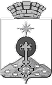 АДМИНИСТРАЦИЯ СЕВЕРОУРАЛЬСКОГО ГОРОДСКОГО ОКРУГАПОСТАНОВЛЕНИЕ